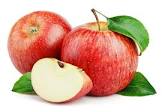 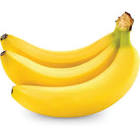 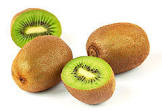 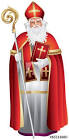 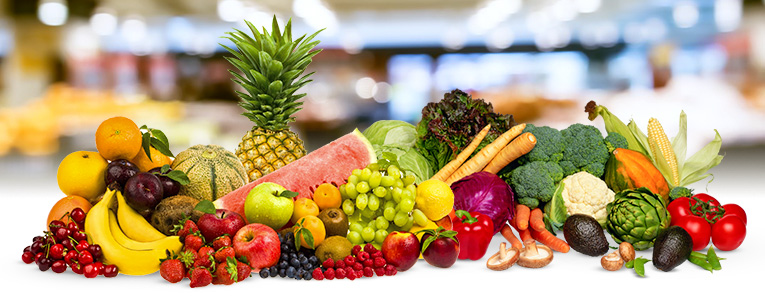 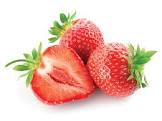 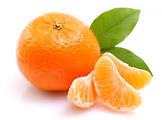 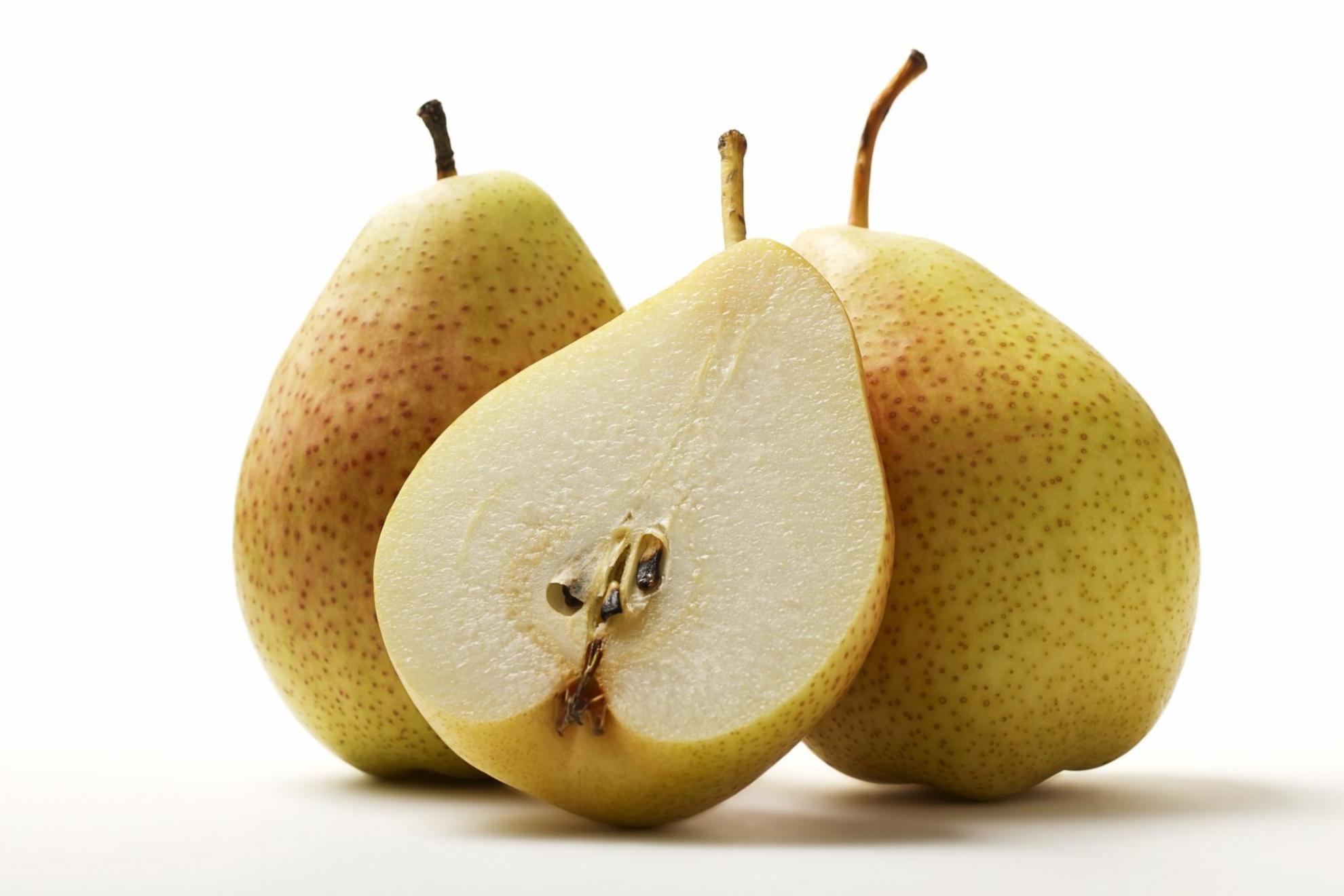 ZAJTRKPonedeljek 18.12.2023Torek  19.12.2023Sreda 20.12.2023 Četrtek 21.12.2023Petek 22.12 .2023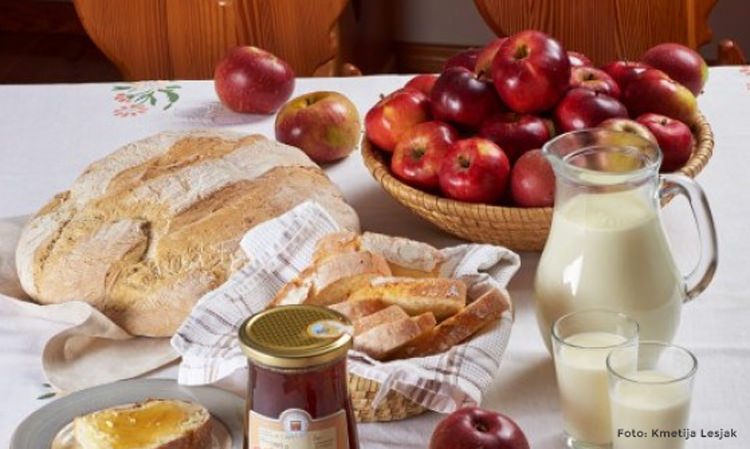 MESNO ZELENJAVNI NAMAZ, JELENOV KRUH, BELA KAVADIETA: MESNO ZELENJAVNI NAMAZ, BG. KRUH, BL. MLEKOBG.: BREZ GLUTENAKUHANA HRENOVKA, KRUH, GORČICA, ČAJDIETA: KUHANA HRENOVKA, GORČICA KRUH,  ČAJKOSMIČI NA MLEKUDIETA: KOSMIČI  BL.MLEKUDOMAČ ZAJTRK, KMETIJE FEČUR,KRUH, SKUTA*, MLEKO*DIETA:KRUH, SKUTA*, BL.MLEKO *ŽIVILO EKOLOŠKE PRIDELAVESIRNI NAMAZ, KRUH, KAKAVDIETA: SIRNI NAMAZ KRUH, BG, KAKAVKOSILO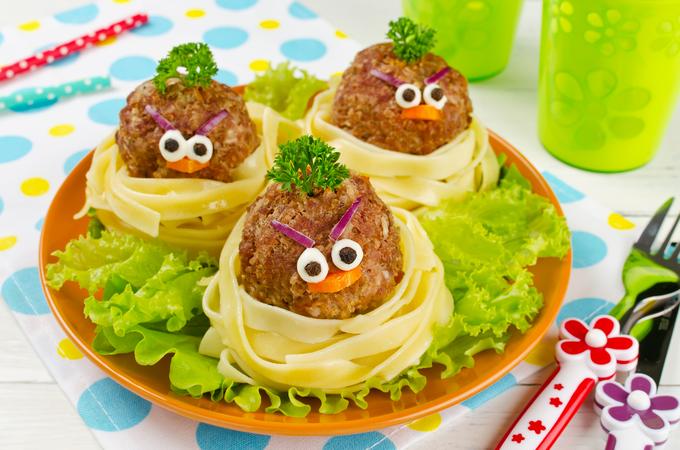 FIŽOLOVA MINEŠTRA, PUDINGDIETA: FIŽOLOVA MINEŠTRA, BG. PUDINGKORENČKOVA JUHA, BORANJA Z MESOM, KROMPIR V KOSIH, SOLATADIETA: KORENČKOVA JUHA, BORANJA Z MESOM, KROMPIR V KOSIH, SOLATAGOVEJA JUHA, STEFANI PEČENKA, RIZI-BIZI, SOLATADIETA: GOVEJA JUHA, STEFANI PEČENKA, RIZI-BIZI, SOLATABROKOLI JUHA, PEČENICA, PRAŽEN KROMPIR, KISLO ZELJEDIETA: BROKOLI JUHA, PEČENICA, PRAŽEN KROMPIR, KISLO ZELJEZELENJAVNA JUHA, OCVRT OSLIČ, KROMPIRJEVA SOLATADIETA: ZELENJAVNA JUHA, DUŠEN OSLIČ, KROMPIRJEVA SOLATA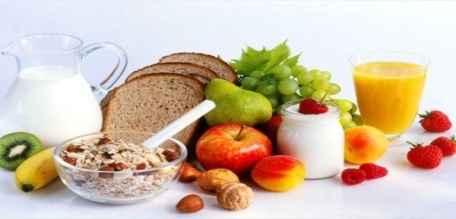 POMARANČA, KRUHDIETA: POMARANČA, KRUH MANDARINA, GRISINIDIETA: MANDARINA, BG. KRUHBANANA, KRUHDIETA: BANANA, BG. KRUHDOMAČA ŽEMLJA, SOKDIETA: , BG. KRUHKAKI, KRUHDIETA: KAKI, BG.KRUH